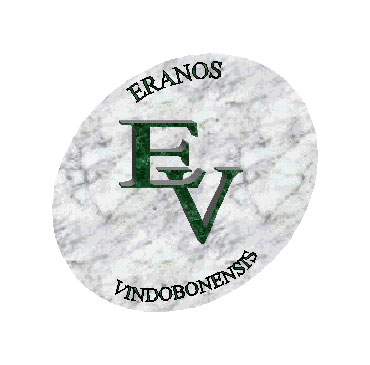 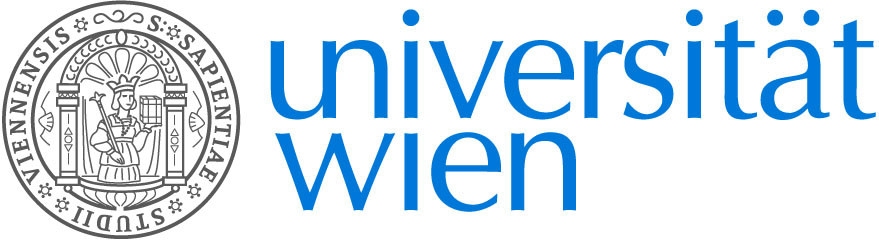 Die genannten Institutionen erlauben sich, zu folgendem Vortrag einzuladen, denProf. Dr. Helmut Krasser (Justus-Liebig-Universität Gießen)am Donnerstag, dem 5. Juni 2014, um 17 Uhr c. t., 
im Hörsaal 21 des Hauptgebäudes der Universität Wien,
 1010 Wien, Universitätsring 1,halten wird:Spectacula christiana. Das Amphitheater als christliche WunderkammerDer Vortrag thematisiert im Rahmen eines größeren Projektes zur literarischen Diskursivierung des Amphitheaters anhand ausgewählter Texte die christliche Aneignung und Überschreibung des Amphitheaters als eines prominenten Ortes der Selbstauslegung der römischen Gesellschaft. Ausgehend von einer knappen Analyse der gesellschaftlichen und kommunikativen Dimensionen des Amphitheaters und amphitheatralischer Inszenierungen, soll gezeigt werden, wie in unterschiedlichen Kontexten der Handlungsraum Amphitheater christlich überschrieben wird, wobei wesentliche Elemente der paganen Deutungshorizonte unter christlichen Vorzeichen fortgeschrieben werden. Dabei schließen christliche Texte nicht nur an den gesellschaftlichen und politischen Symbolvorrat des Amphitheaters an, sondern greifen in einer Verbindung von Gewalt und Erbauung auch auf die mit amphitheatralischer Wahrnehmung verbundenen Darstellungs- und Visualisierungstechniken paganer Literatur zurück.Gäste sind herzlich willkommen!Im Anschluss an den Vortrag bittet der Eranos Vindobonensis in die Räumlichkeiten des Instituts für Alte Geschichte und Altertumskunde, Papyrologie und Epigraphik zu einem Gläschen Wein.Univ.-Prof. Dr. Hartmut Wulfram Univ.-Doz. Dr. Thomas Kruse     Univ.-Prof. Dr. Thomas Corsten               Univ.-Prof. Dr. Danuta Shanzer  Univ.-Prof. Dr. Matthias Meyer          Univ.-Prof. Dr. Herbert Bannert